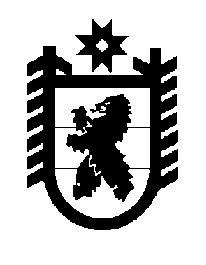 Российская Федерация Республика Карелия    ПРАВИТЕЛЬСТВО РЕСПУБЛИКИ КАРЕЛИЯПОСТАНОВЛЕНИЕот  1 февраля 2019 года № 43-Пг. ПетрозаводскО внесении изменений в постановление Правительства Республики Карелия от 8 февраля 2017 года № 50-П  Правительство Республики Карелия п о с т а н о в л я е т:1. Внести в Порядок предоставления из бюджета Республики Карелия субсидий на поддержку агропромышленного комплекса Республики Карелия, 
в том числе источником финансового обеспечения которых являются средства федерального бюджета, юридическим лицам (за исключением субсидий государственным (муниципальным) учреждениям), индивидуальным предпринимателям, а также физическим лицам – производителям товаров, работ, услуг, утвержденный постановлением Правительства Республики Карелия                       от 8 февраля 2017 года № 50-П «Об утверждении Порядка предоставления из бюджета Республики Карелия субсидий на поддержку агропромышленного комплекса Республики Карелия, в том числе источником финансового обеспечения которых являются средства федерального бюджета, юридическим лицам (за исключением субсидий государственным (муниципальным) учреждениям), индивидуальным предпринимателям, а также физическим лицам – производителям товаров, работ, услуг» (Собрание законодательства Республики Карелия, 2017, № 2, ст. 191; № 4, ст. 680; № 8, ст. 1528; № 9, ст. 1787; № 11,                   ст. 2168, 2188; № 12, ст. 2445; 2018, № 1, ст. 48; № 4, ст. 750; № 5, ст. 1009;                    № 6, ст. 1254; Официальный интернет-портал правовой информации  (www.pravo.gov.ru), 21 сентября 2018 года, № 1000201809210010; 3 октября                   2018 года, № 1000201810030001; 27 ноября 2018 года, № 1000201811270002), следующие изменения:1) в пункте 2:подпункт 2 признать утратившим силу;подпункты 5 – 6 признать утратившими силу;подпункт 7 изложить в следующей редакции:«7) мероприятия по технологическому и техническому переоснащению производства;»;подпункты 8 – 9 признать утратившими силу;2) в пункте 5:в подпункте 2 слова «подпунктами 4, 5» заменить словами «подпунктом 4»;дополнить подпунктом 5 следующего содержания:«5) наличие соглашения с Министерством об участии претендента 
на получение субсидии в реализации мероприятий Государственной программы 
в текущем финансовом году.»;3) в пункте 12:в подпункте 1:абзац первый после слова «предоставляется» дополнить словами 
«на возмещение части затрат (без учета налога на добавленную стоимость)»;  абзац второй после слов «за 1 условную голову» дополнить словами «дифференцированно, в зависимости от вида организации по племенному животноводству»;в абзаце четвертом слова «проверенных по качеству потомства,» исключить; подпункт 2 признать утратившим силу;в подпункте 3:абзацы пятый – шестой изложить в следующей редакции:«наличия индекса племенной (генетической) ценности животного в племенном свидетельстве, выданном страной-импортером; организациям по искусственному осеменению сельскохозяйственных животных на финансовое обеспечение затрат на приобретение племенных быков-производителей молочного направления, в том числе по импорту, при условии сохранения поголовья племенных быков-производителей молочного направления по состоянию на 1 января очередного финансового года по сравнению с показателями по состоянию на 1 января текущего финансового года.»;дополнить абзацем следующего содержания:«Ставки (размер в процентах) субсидии определяются Министерством 
в пределах доведенных лимитов бюджетных обязательств на указанные цели;»;подпункт 4 изложить в следующей редакции:«4) субсидия на реализацию мероприятий по повышению продуктивности в молочном скотоводстве предоставляется сельскохозяйственным товаро-производителям, за исключением граждан, ведущих личное подсобное хозяйство, путем возмещения части затрат (без учета налога на добавленную стоимость) 
на 1 килограмм коровьего и (или) козьего молока собственного производства, реализованного и (или) отгруженного на собственную переработку за декабрь отчетного финансового года и январь – ноябрь текущего финансового года.Субсидия, предусмотренная настоящим подпунктом, за счет средств федерального бюджета, а также источником финансового обеспечения которой являются средства бюджета Республики Карелия в размере, рассчитанном исходя из ежегодно утверждаемого Правительством Российской Федерации предельного уровня софинансирования расходного обязательства Республики Карелия из федерального бюджета на очередной финансовый год и плановый период, предоставляется на коровье и (или) козье молоко дифференцированно, в зависимости от показателей молочной продуктивности коров за отчетный финансовый год по отношению к уровню года, предшествующего отчетному финансовому году.Субсидия, предусмотренная настоящим подпунктом, источником финансового обеспечения которой являются средства бюджета Республики Карелия в размере, превышающем рассчитанный с учетом утверждаемого ежегодно Правительством Российской Федерации предельного уровня софинансирования расходного обязательства Республики Карелия из федерального бюджета на очередной финансовый год и плановый период, предоставляется на коровье молоко дифференцированно, в зависимости 
от показателей молочной продуктивности коров за отчетный финансовый год по отношению к уровню года, предшествующего отчетному финансовому году, 
с применением повышающего (понижающего) коэффициента в зависимости от роста (снижения) объемов производства коровьего молока нарастающим итогом в текущем финансовом году по отношению к уровню отчетного финансового года.Ставки субсидии определяются Министерством в пределах доведенных лимитов бюджетных обязательств на указанные цели.Субсидия предоставляется в соответствии с нормативными правовыми актами Правительства Российской Федерации и Министерства сельского хозяйства Российской Федерации;»;подпункты 5 – 8 признать утратившими силу;абзац первый подпункта 9 после слов «сельскохозяйственных товаропроизводителей» дополнить словами «, за исключением граждан, ведущих личное подсобное хозяйство,»;подпункт 10 изложить в следующей редакции:«10) субсидия на мероприятия по поддержке доходности в области животноводства предоставляется организациям, указанным в подпункте 1 пункта 4 Порядка, являющимся хозяйственными обществами, более 50 процентов акций (долей в уставных капиталах) которых находится в государственной собственности Республики Карелия, на финансовое обеспечение затрат в связи с производством молока, мяса крупного рогатого скота, кормов собственного производства, приобретением маточного поголовья крупного рогатого скота согласно плану расходов за счет средств субсидии, утвержденному Министерством.Размер субсидии (в процентах) определяется Министерством в пределах доведенных лимитов бюджетных обязательств на указанные цели.»;4) в пункте 13:в подпункте 1:в абзаце втором слова «финансовое обеспечение части затрат» заменить словами «возмещение части затрат (без учета налога на добавленную стоимость)»;в абзаце третьем слова «финансовое обеспечение части затрат» заменить словами «возмещение части затрат (без учета налога на добавленную стоимость)»;в подпункте 2:абзац второй изложить в следующей редакции:«Возмещение расходов, указанных в абзаце первом настоящего подпункта, сельскохозяйственным товаропроизводителям, за исключением граждан, ведущих личное подсобное хозяйство, осуществляется в текущем финансовом году в отношении расходов, произведенных в текущем и предыдущем финансовых годах.»;дополнить абзацем следующего содержания:«Ставки субсидии определяются Министерством в пределах доведенных лимитов бюджетных обязательств на указанные цели;»;в подпункте 3:в абзаце втором слова «возмещение части затрат» заменить словами «финансовое обеспечение части затрат (без учета налога на добавленную стоимость)»;абзацы третий – четвертый изложить в следующей редакции:«сельскохозяйственным товаропроизводителям, за исключением граждан, ведущих личное подсобное хозяйство, на финансовое обеспечение части затрат (без учета налога на добавленную стоимость) на проведение комплекса агротехнологических работ, обеспечивающих увеличение производства семенного картофеля и (или) овощей открытого грунта, в соответствии с перечнем, утвержденным Министерством сельского хозяйства Российской Федерации, в расчете на 1 гектар посевной площади, занятой посевами (посадками) семенного картофеля и (или) овощами открытого грунта.Ставки субсидии за 1 гектар  посевной площади, занятой зерновыми, зернобобовыми и кормовыми сельскохозяйственными культурами, и ставки субсидии за 1 гектар  посевной площади, занятой овощами открытого грунта, определяются Министерством в пределах доведенных лимитов бюджетных обязательств на указанные цели. Ставки за 1 гектар посевной площади, занятой посевами (посадками) семенного картофеля, определяются Министерством сельского хозяйства Российской Федерации.»;5) в пункте 14:в подпункте 1:абзац первый после слов «законодательством порядке» дополнить словами «(в случае реконструкции мелиоративных систем общего и индивидуального пользования)»;абзац второй изложить в следующей редакции:«В случае если работы, указанные в абзаце первом настоящего подпункта, 
не начаты в соответствии с разработанной проектно-сметной документацией в году, следующем за годом предоставления субсидии, субсидия подлежит возврату в бюджет Республики Карелия в полном объеме в течение 10 рабочих дней со дня получения требования Министерства.»;дополнить абзацем следующего содержания:«Размер субсидии (в процентах) определяется Министерством в пределах доведенных лимитов бюджетных обязательств на указанные цели;»;в подпункте 2: в абзаце первом слова «финансовое обеспечение» заменить словами «возмещение части»;абзац второй изложить в следующей редакции:«В случае если работы,  указанные в абзаце первом настоящего подпункта, 
не начаты в соответствии с разработанной проектной документацией в году, следующем за годом предоставления субсидии, субсидия подлежит возврату в бюджет Республики Карелия в полном объеме в течение 10 рабочих дней со дня получения требования Министерства.»;дополнить абзацем следующего содержания:«Размер субсидии (в процентах) определяется Министерством в пределах доведенных лимитов бюджетных обязательств на указанные цели;»;абзац первый подпункта 3 после слов «осуществленных ими расходов» дополнить словами «(без учета налога на добавленную стоимость)»;абзац первый подпункта 4 после слов «осуществленных ими расходов» дополнить словами «(без учета налога на добавленную стоимость)»;в подпункте 5:в абзаце втором слова «финансовое обеспечение» заменить словом «возмещение»;абзац четвертый изложить в следующей редакции:«сельскохозяйственным товаропроизводителям, за исключением граждан, ведущих личное подсобное хозяйство, на возмещение части затрат на приобретение известковых материалов, не подпадающих под субсидирование в соответствии с условиями, установленными подпунктом 4 настоящего пункта, при условии внесения известковых материалов в текущем финансовом году по ставке (размер в процентах), определяемой Министерством, в пределах доведенных лимитов бюджетных обязательств на указанные цели;»;6) в пункте 15:в подпункте 1:абзац второй дополнить предложением следующего содержания:«Вновь зарегистрированным индивидуальным предпринимателям, крестьянским (фермерским) хозяйствам, ранее получавшим субсидию и прекратившим деятельность, субсидия не предоставляется в течение трех лет 
с года, следующего за годом предоставления субсидии.»; абзац шестой изложить в следующей редакции:«увеличения маточного поголовья сельскохозяйственных животных 
(по видам) и роста объемов производства основных видов продукции в текущем финансовом году по сравнению с показателями предшествующего финансового года;»;в подпункте 2:абзац второй изложить в следующей редакции:«гражданам, ведущим личное подсобное хозяйство, на уплату процентов по кредитным договорам, заключенным до 31 декабря 2016 года, и займам, полученным до 31 декабря 2016 года, с 1 января 2005 года на срок до 5 лет  –  
на приобретение сельскохозяйственных животных, оборудования для животноводства и переработки сельскохозяйственной продукции, а также на ремонт, реконструкцию и строительство животноводческих помещений, приобретение газового оборудования и подключение к газовым сетям при условии, что общая сумма кредита (займа), полученного гражданином, ведущим личное подсобное хозяйство, в текущем году, не превышает 700 000 рублей 
на одно хозяйство;»;абзацы третий – шестой признать утратившими силу;абзацы десятый – одиннадцатый признать утратившими силу;абзацы пятнадцатый – шестнадцатый признать утратившими силу;абзац двадцать пятый изложить в следующей редакции:«В случае подписания до 31 декабря 2012 года включительно соглашения о продлении срока пользования кредитами (займами) по кредитным договорам (договорам займа), предусмотренным абзацем вторым настоящего подпункта, возмещение части затрат осуществляется по таким договорам с их продлением на срок, не превышающий 2 лет.»;абзацы двадцать шестой – двадцать седьмой признать утратившими силу;7) пункт 16 признать утратившим силу;8) в пункте 16.1:в подпункте 1:абзац второй признать утратившим силу;абзац четвертый изложить в следующей редакции:«организациями независимо от их организационно-правовой формы, осуществляющими разведение одомашненных видов и пород рыб, по кредитным договорам (договорам займа), заключенным с 1 января 2012 года по 31 декабря 2012 года включительно на срок до 8 лет, – на строительство, реконструкцию и модернизацию комплексов (ферм) по разведению одомашненных видов и пород рыб;»;абзацы пятый – шестой признать утратившими силу;подпункты 2 – 3 изложить в следующей редакции:«2) по кредитам (займам), полученным по кредитным договорам (договорам займа), заключенным с 1 января 2013 года по 31 июля 2015 года включительно, сельскохозяйственными товаропроизводителями, за исключением граждан, ведущих личное подсобное хозяйство, сельскохозяйственными потребительскими кооперативами, крестьянскими (фермерскими) хозяйствами и организациями агропромышленного комплекса независимо от их организационно-правовой формы, занимающимися производством молока, на срок до 15 лет, – 
на строительство, реконструкцию и модернизацию комплексов (ферм), объектов животноводства, пунктов по приемке, первичной переработке молока (включая холодильную обработку и хранение молочной продукции), приобретение племенной продукции, а также на цели развития подотрасли животноводства в соответствии с перечнем, утверждаемым Министерством сельского хозяйства Российской Федерации; 3) по кредитам (займам), полученным по кредитным договорам (договорам займа), заключенным с 1 августа 2015 года по 31 декабря 2016 года включительно, на развитие мясного скотоводства сельскохозяйственными товаро-производителями, за исключением граждан, ведущих личное подсобное хозяйство, сельскохозяйственными потребительскими кооперативами, крестьянскими (фермерскими) хозяйствами, организациями и индивидуальными предпринимателями, осуществляющими первичную и (или) последующую (промышленную) переработку сельскохозяйственной продукции, на срок 
до 15 лет, – на приобретение племенной продукции (материала) крупного рогатого скота мясных пород, строительство, реконструкцию и модернизацию комплексов (ферм), объектов для мясного скотоводства, мясохладобоен, пунктов по приемке, первичной и (или) последующей (промышленной) переработке, включая холодильную обработку и хранение мясной продукции, а также на инвестиционные расходы, в том числе на приобретение техники, оборудования, изделий автомобильной промышленности, в соответствии с перечнем, утверждаемым Министерством сельского хозяйства Российской Федерации;»;в подпункте 6:абзац второй изложить в следующей редакции:«В случае подписания с 1 января по 31 декабря 2015 года включительно соглашения о продлении срока пользования кредитами (займами) по кредитным договорам (договорам займа), предусмотренным подпунктами 1 – 2 настоящего пункта, возмещение части затрат по таким договорам осуществляется с их продлением на срок, не превышающий 1 года.»;абзацы третий – четвертый признать утратившими силу;в абзаце девятом слова «за исключением кредитов (займов), полученных на развитие растениеводства и животноводства (кроме мясного и молочного скотоводства),» исключить;абзац десятый изложить в следующей редакции:«по кредитам (займам), предусмотренным подпунктами 2 – 3 настоящего пункта, – в пределах 3 процентных пунктов сверх ставки рефинансирования (учетной ставки) Центрального банка Российской Федерации;»;абзац одиннадцатый признать утратившим силу;9) в подпункте 3 пункта 17:абзац первый после слов «на приобретение кормов» дополнить словами 
«, произведенных на территории Российской Федерации или на территории государств – членов Евразийского экономического союза,»;абзац второй после слов «предоставляется по» дополнить словом «действующим»;10) в абзаце первом пункта 18 слова «финансовое обеспечение» заменить словом «возмещение»;11) дополнить пунктом 18.1 следующего содержания:«18.1. Субсидия на мероприятия по технологическому и техническому переоснащению производства в соответствии с подпрограммой «Техническая и технологическая модернизация производства» Государственной программы предоставляется сельскохозяйственным товаропроизводителям, за исключением граждан, ведущих личное подсобное хозяйство, организациям агропромышленного комплекса:1) на реализацию  инвестиционных проектов в агропромышленном и рыбохозяйственном комплексах путем возмещения части затрат:на создание, реконструкцию и (или) модернизацию объектов, строительство, реконструкция и (или) модернизация которых или приобретение и монтаж оборудования специализированных линий для производства рыбных кормов на которых начаты не ранее чем за 3 года до года предоставления субсидии. Субсидия предоставляется при условии строительства, реконструкции и (или) модернизации:животноводческих комплексов молочного направления (молочных ферм) с поголовьем не менее 20 коров или 60 коз;овцеводческих комплексов (ферм) с поголовьем не менее 200 голов;рыбоводных селекционно-племенных хозяйств;специализированных линий для производства рыбных кормов;овощехранилищ (картофелехранилищ);производств по переработке дикорастущих плодов, ягод, грибов. Возмещение затрат, указанных в абзаце втором настоящего подпункта, осуществляется в текущем финансовом году в отношении затрат, осуществленных в текущем и предыдущем финансовых годах, и  не осуществляется в отношении расходов, связанных с разработкой проектной документации и проведением инженерных изысканий, выполняемых для подготовки такой проектной документации, проведением государственной экспертизы проектной документации и результатов инженерных изысканий и проведением проверки достоверности определения сметной стоимости объектов;на разработку проектно-сметной документации на строительство комплексов по выращиванию объектов аквакультуры с использованием установок замкнутого водоснабжения производственной мощностью не менее 500 000 штук рыбопосадочного материала в год при условии разработки в текущем финансовом году проектно-сметной документации в соответствии с техническим заданием. В случае отсутствия ввода в эксплуатацию объектов, указанных в абзаце одиннадцатом настоящего подпункта, в течение 3 лет с года предоставления субсидии, субсидия подлежит возврату в бюджет Республики Карелия в полном объеме в течение 10 рабочих дней со дня получения требования Министерства.  Размер субсидии (в процентах) определяется Министерством в пределах доведенных лимитов бюджетных обязательств на указанные цели;2) на возмещение части затрат на приобретение в текущем финансовом году новой техники, машин и оборудования в соответствии с перечнем, утверждаемым Министерством.Субсидия предоставляется при условии:сохранения и (или) увеличения объема производства основного вида производимой продукции в текущем финансовом году по отношению к показателям предшествующего года (за исключением субсидии, предоставляемой организациям, основным видом экономической деятельности которых является «производство хлеба и мучных кондитерских изделий, тортов и пирожных недлительного хранения» (код Общероссийского классификатора видов экономической деятельности 10.71) при отрицательной динамике показателя «объем производства изделий хлебобулочных недлительного хранения» в пределах общероссийского уровня, публикуемого Федеральной службой государственной статистики по итогам года, в котором предоставлена субсидия); использования получателем субсидии техники, машин и оборудования по назначению до истечения срока амортизации. Размер субсидии (в процентах) определяется Министерством в пределах доведенных лимитов бюджетных обязательств на указанные цели; 3) на компенсацию первоначального взноса по приобретению предметов лизинга сельскохозяйственной техники, специализированного автотранспорта и технологического оборудования путем возмещения затрат на уплату в текущем финансовом году первоначального взноса по заключенным договорам лизинга на приобретение новой сельскохозяйственной техники, специализированного автотранспорта и технологического оборудования в соответствии с перечнем, утверждаемым Министерством.Субсидия предоставляется при условии использования получателем субсидии техники, машин и оборудования по назначению до истечения срока амортизации. Размер субсидии (в процентах) определяется Министерством в пределах доведенных лимитов бюджетных обязательств на указанные цели.»;12) в пункте 19 слова «пунктами 12 – 18» заменить словами 
«пунктами 12 – 15, 16.1 – 18.1»;13) абзац первый пункта 22 изложить в следующей редакции:«22. Субсидии, указанные в пункте 12 (за исключением направлений, указанных в абзаце шестом подпункта 3, подпункте 10), подпунктах 1, 2 
пункта 13, пункте 14 (за исключением направлений, указанных в подпункте 1), пунктах 15, 16.1 – 18.1 Порядка, предоставляются в порядке возмещения затрат в связи с производством (реализацией) товаров, выполнением работ, оказанием услуг без требования последующего подтверждения использования полученных средств получателями субсидий.»;14) в пункте 23:абзац первый изложить в следующей редакции:«23. Субсидии, указанные в абзаце шестом подпункта 3, подпункте 10 пункта 12, подпункте 1 пункта 14 Порядка, предоставляются из бюджета Республики Карелия на финансовое обеспечение затрат в связи с производством (реализацией) товаров, выполнением работ, оказанием услуг с требованием подтверждения использования полученных средств получателями субсидий.»;в абзаце третьем слова «абзацах пятом подпункта 3, шестом подпункта» заменить словами «абзаце шестом подпункта 3, подпункте»;абзацы четвертый – пятый признать утратившими силу;в абзаце шестом слова «подпунктах 1 и 2» заменить словами «подпункте 1»;15) в пункте 24:абзац первый изложить в следующей редакции:«24. Субсидии, указанные в подпункте 3 пункта 13 Порядка, в том числе источником финансового обеспечения которых являются средства федерального бюджета, предоставляются из бюджета Республики Карелия на финансовое обеспечение затрат в связи с производством (реализацией) товаров, выполнением работ, оказанием услуг и подлежат в соответствии с бюджетным законодательством Российской Федерации казначейскому сопровождению.»;абзац второй признать утратившим силу;в абзаце четвертом слова «, если иное не установлено бюджетным законодательством Российской Федерации, – для получателей субсидии – юридических лиц» исключить;в абзаце пятом слова «– для получателей субсидии – юридических лиц» исключить;в абзаце шестом слова «– для получателей субсидии – юридических лиц» исключить;абзац седьмой признать утратившим силу;16) в пункте 26:в абзаце шестом слова «в период текущего финансового года, в котором установлено нарушение» заменить словами «с нарушением установленных условий их предоставления»;в абзаце восьмом цифры «1 16 32 000 02 0000 140» заменить цифрами 
«1 13 02 992 02 0000 130»;17) в приложении 1:в подпункте «а» пункта 1:абзац десятый признать утратившим силу;дополнить абзацами следующего содержания:   «При приобретении за иностранную валюту семени племенных быков-производителей молочного направления дополнительно представляются:заверенные получателем субсидии копии документов, подтверждающих покупку и (или) перевод валюты, оплату поставщику, грузовой таможенной декларации (представляется после оформления в установленном порядке грузовой таможенной декларации в соответствии с контрактом), ведомости банковского контроля по контракту;»;пункт 2 признать утратившим силу;в пункте 3:в подпункте «а»:абзац девятый изложить в следующей редакции:«заверенные получателем субсидии копии акта приема-передачи объекта и разрешения на ввод объекта в эксплуатацию (при условии строительства молочно-товарной фермы), акта приема-сдачи реконструированного объекта (при условии реконструкции молочно-товарной фермы).»;абзац четырнадцатый изложить в следующей редакции:«заверенные получателем субсидии копии документов, подтверждающих покупку и (или) перевод валюты, оплату поставщику, грузовой таможенной декларации (представляется после оформления в установленном порядке грузовой таможенной декларации в соответствии с контрактом), ведомости банковского контроля по контракту;»;в подпункте «б»:абзац шестой изложить в следующей редакции:«заверенные получателем субсидии копии акта приема-передачи объекта и разрешения на ввод объекта в эксплуатацию (при условии строительства молочно-товарной фермы), акта приема-сдачи реконструированного объекта (при условии реконструкции молочно-товарной фермы).»;дополнить абзацами следующего содержания:«При приобретении за иностранную валюту племенного молодняка крупного рогатого скота дополнительно представляются:заверенные получателем субсидии копии документов, подтверждающих покупку и (или) перевод валюты, оплату поставщику, грузовой таможенной декларации (представляется после оформления в установленном порядке грузовой таможенной декларации в соответствии с контрактом), ведомости банковского контроля по контракту.»;в пункте 4:подпункт «а» дополнить абзацем следующего содержания:«сведения об объемах производства коровьего молока на первое число периода, заявленного для предоставления субсидии, в текущем финансовом году и на первое число соответствующего периода в предшествующем финансовом году (для получения субсидии за счет средств бюджета Республики Карелия в размере, превышающем рассчитанный с учетом утверждаемого ежегодно Правительством Российской Федерации предельного уровня софинансирования расходного обязательства Республики Карелия из федерального бюджета на очередной финансовый год и плановый период), по форме, установленной Министерством;»;подпункт «б» дополнить абзацем следующего содержания:«сведения об объемах производства коровьего молока на первое число периода, заявленного для предоставления субсидии, в текущем финансовом году и на первое число соответствующего периода в предшествующем финансовом году (для получения субсидии за счет средств бюджета Республики Карелия в размере, превышающем рассчитанный с учетом утверждаемого ежегодно Правительством Российской Федерации предельного уровня софинансирования расходного обязательства Республики Карелия из федерального бюджета на очередной финансовый год и плановый период), по форме, установленной Министерством;»;пункты 5 – 8 признать утратившими силу;в пункте 10:абзац четвертый изложить в следующей редакции:«копия плана расходов за счет средств субсидии, утвержденного Министерством, заверенная получателем субсидии.»;абзацы пятый – одиннадцатый признать утратившими силу;в пункте 11:абзац пятый признать утратившим силу;в абзаце шестом слова «для получения окончательного расчета 
по субсидии –» исключить;абзац восьмой признать утратившим силу;в абзаце девятом слова «для получения окончательного расчета 
по субсидии –» исключить;в пункте 13:абзац шестой признать утратившим силу;абзац девятый после слов «утвержденным Министерством» дополнить словами «сельского хозяйства Российской Федерации»;в пункте 15:абзац четвертый признать утратившим силу;в абзаце пятом слова «для получения окончательного расчета по субсидии дополнительно представляются» исключить;абзац четвертый пункта 16 после слов «выполненных работ» дополнить словами «(по форме № КС-2)»;абзац четвертый пункта 17 после слов «культуртехнических работ» дополнить словами «(по форме № КС-2)»;в пункте 18:абзац пятый признать утратившим силу;в абзаце шестом слова «для получения окончательного расчета 
по субсидии –» исключить;абзац восьмой признать утратившим силу;в абзаце девятом слова «для получения окончательного расчета 
по субсидии –» исключить;в пункте 20:абзац четвертый признать утратившим силу;абзац шестой изложить в следующей редакции:«при покупке сельскохозяйственных животных, приобретении оборудования – копии договоров купли-продажи, или накладных, или товарных чеков, а также платежных поручений, или кассовых чеков, или приходных кассовых ордеров, оформленных в установленном порядке (при приобретении в организациях, в том числе розничной торговли, или у индивидуальных предпринимателей), копии договоров купли-продажи, актов приема-передачи, оформленных в произвольной форме, и расписок продавцов (поставщиков) в получении денежных средств 
от получателя субсидии (при приобретении за наличный расчет у физических лиц), справка-выписка из похозяйственной книги о движении сельскохозяйственных животных при их приобретении;»;абзацы девятый – двадцатый признать утратившими силу;абзац двадцать третий изложить в следующей редакции:«при приобретении за иностранную валюту сельскохозяйственных животных, племенной продукции (материала) – копии контракта на приобретение, документов, подтверждающих покупку и (или) перевод валюты, оплату поставщику, грузовой таможенной декларации (представляется после оформления в установленном порядке грузовой таможенной декларации в соответствии с контрактом), ведомости банковского контроля по контракту, документов, подтверждающих племенную ценность приобретенной племенной продукции (материала), заверенные получателем субсидии;»;абзац двадцать пятый изложить в следующей редакции:«при приобретении за иностранную валюту техники и оборудования – копии контракта на приобретение техники зарубежного производства, документов, подтверждающих покупку и (или) перевод валюты, оплату поставщику, грузовой таможенной декларации (представляется после оформления в установленном порядке грузовой таможенной декларации в соответствии с контрактом), ведомости банковского контроля по контракту, паспортов транспортных средств с отметкой о постановке на учет в установленном порядке (при приобретении транспортных средств), заверенные получателем субсидии;»;абзац тридцатый изложить в следующей редакции:«на приобретение за иностранную валюту посадочного материала – копии контракта на приобретение, документов, подтверждающих покупку и (или) перевод валюты, оплату поставщику, грузовой таможенной декларации (представляется после оформления в установленном порядке грузовой таможенной декларации в соответствии с контрактом), ведомости банковского контроля по контракту, актов приемки-посадки (после окончания работ), заверенные получателем субсидии.»;абзацы тридцать второй – сороковой признать утратившими силу;в пункте 21:абзац первый изложить в следующей редакции:«21. Субсидия на реализацию мероприятий по возмещению части затрат на уплату процентов по инвестиционным кредитам (займам) в агропромышленном комплексе:»;абзац седьмой изложить в следующей редакции:«при приобретении за иностранную валюту сельскохозяйственной техники, оборудования, специализированного транспорта и спецтехники, изделий автомобильной промышленности, оборудования для перевода грузовых автомобилей, тракторов и сельскохозяйственных машин на газомоторное топливо – заверенные получателем субсидии копии контракта на приобретение произведенных за рубежом сельскохозяйственной техники, специализированного транспорта, спецтехники, изделий автомобильной промышленности и оборудования, документов, подтверждающих покупку и (или) перевод валюты, оплату поставщику, грузовой таможенной декларации (представляется после оформления в установленном порядке грузовой таможенной декларации в соответствии с контрактом), ведомости банковского контроля по контракту, актов приема-передачи;»;абзац девятый изложить в следующей редакции:«при приобретении за иностранную валюту племенной продукции (материала) – заверенные получателем субсидии копии контракта на приобретение импортной племенной продукции (материала), документов, подтверждающих покупку и (или) перевод  валюты, оплату поставщику, грузовой таможенной декларации (представляется после оформления в установленном порядке грузовой таможенной декларации в соответствии с контрактом), ведомости банковского контроля по контракту, документов, подтверждающих племенную ценность приобретенной племенной продукции (материала);»;в абзаце десятом слова «развития подотраслей животноводства и растениеводства» заменить словами «развития подотрасли животноводства»;абзац двадцать первый изложить в следующей редакции:«заверенные получателем субсидии копии контракта на приобретение оборудования зарубежного производства, документов, подтверждающих покупку и (или) перевод  валюты, оплату поставщику, грузовой таможенной декларации (представляется после оформления в установленном порядке грузовой таможенной декларации в соответствии с контрактом), ведомости банковского контроля по контракту, актов приема-передачи оборудования в монтаж;»;абзац двадцать седьмой изложить в следующей редакции:«заверенные получателем субсидии копии контракта на приобретение оборудования зарубежного производства, документов, подтверждающих покупку и (или) перевод  валюты, оплату поставщику, грузовой таможенной декларации (представляется после оформления в установленном порядке грузовой таможенной декларации в соответствии с контрактом), ведомости банковского контроля по контракту;»;абзацы двадцать восьмой –  тридцать первый признать утратившими силу;абзац тридцать девятый изложить в следующей редакции:«заверенные получателем субсидии копии контракта на приобретение оборудования зарубежного производства, документов, подтверждающих покупку и (или) перевод  валюты, оплату поставщику, грузовой таможенной декларации (представляется после оформления в установленном порядке грузовой таможенной декларации в соответствии с контрактом), ведомости банковского контроля по контракту, актов приема-передачи оборудования в монтаж.»;в пункте 22:в подпункте 1:абзац пятый после слов «платежных поручений» дополнить словами «(с приложением банковских выписок по лицевому счету, с которого прошла оплата)»;абзац шестой изложить в следующей редакции:«по кредитам, полученным в иностранной валюте, – заверенные получателем субсидии копии контракта, грузовой таможенной декларации (представляется после оформления в установленном порядке грузовой таможенной декларации в соответствии с контрактом), документов, подтверждающих покупку и (или) перевод валюты, оплату поставщику, ведомости банковского контроля по контракту, актов приема-передачи.»;в подпункте 2:абзац шестой после слов «платежных поручений» дополнить словами 
«(с приложением банковских выписок по лицевому счету, с которого прошла оплата)»;абзац восьмой изложить в следующей редакции:«заверенные получателем субсидии копии контракта на приобретение произведенных за рубежом техники, специализированных судов, транспортных средств и оборудования, документов, подтверждающих покупку и (или) перевод  валюты, оплату поставщику техники, специализированных судов, транспортных средств и оборудования, грузовой таможенной декларации (представляется после оформления в установленном порядке грузовой таможенной декларации в соответствии с контрактом), ведомости банковского контроля по контракту, актов приема-передачи техники, специализированных судов, транспортных средств и оборудования;»;абзац двенадцатый после слов «платежных поручений» дополнить словами «(с приложением банковских выписок по лицевому счету, с которого прошла оплата)»;абзац тринадцатый после слов «платежных поручений» дополнить словами «(с приложением банковских выписок по лицевому счету, с которого прошла оплата)»; абзацы четвертый – пятый пункта 24 изложить в следующей редакции:«заверенные получателем субсидии копии документов специалиста: трудового договора, трудовой книжки, паспорта гражданина Российской Федерации или иного документа, удостоверяющего личность, документа, подтверждающего наличие высшего или среднего профессионального образования, военного билета (в случае поступления на работу после увольнения с военной службы в запас);заверенная получателем субсидии копия платежного поручения, подтверждающего перечисление единовременной денежной выплаты в полном объеме на расчетный счет специалиста.»;в пункте 24.1:абзац пятый после слов «платежных поручений» дополнить словами                   «(с приложением банковских выписок по лицевому счету, с которого прошла оплата)»;абзац шестой изложить в следующей редакции:«по кредитам, полученным в иностранной валюте, – заверенные получателем субсидии копии контракта, грузовой таможенной декларации (представляется после оформления в установленном порядке грузовой таможенной декларации в соответствии с контрактом), документов, подтверждающих покупку и (или) перевод  валюты, оплату поставщику,  ведомости банковского контроля по контракту.»;дополнить пунктом 24.2 следующего содержания:«24.2. Субсидия на мероприятия по технологическому и техническому переоснащению производства:1) на реализацию  инвестиционных проектов в агропромышленном и рыбохозяйственном комплексах:справка-расчет по форме, установленной Министерством;отчетность о финансово-экономическом состоянии товаропроизводителей агропромышленного комплекса по формам, утверждаемым Министерством сельского хозяйства Российской Федерации (за исключением индивидуальных предпринимателей и крестьянских (фермерских) хозяйств).При условии строительства, реконструкции и (или) модернизации животноводческих комплексов молочного направления (молочных ферм), овцеводческих комплексов (ферм), рыбоводных селекционно-племенных хозяйств, специализированных линий для производства рыбных кормов, овощехранилищ (картофелехранилищ), производств по переработке дикорастущих плодов, ягод, грибов дополнительно представляются заверенные получателем субсидии копии:сводной сметы на строительство, реконструкцию и (или) модернизацию объекта;ценовой экспертизы сметной документации;разрешения на строительство в соответствии с требованием статьи 51 Градостроительного кодекса Российской Федерации;акта приемки объекта и (или) разрешения на ввод объекта в эксплуатацию.При проведении работ подрядным способом:заверенные получателем субсидии копии договоров о приобретении строительных материалов, о выполнении подрядных работ, технического надзора, документов, подтверждающих оплату выполненных работ и строительных материалов, в том числе по авансовым платежам, документов, подтверждающих получение строительных материалов (товарных накладных, универсальных передаточных документов, иных первичных учетных документов), счетов или счетов-фактур, актов о приемке выполненных работ с расшифровкой видов выполненных работ (по форме № КС-2), справок о стоимости выполненных работ (по форме № КС-3).При проведении работ хозяйственным способом:заверенные получателем субсидии копии приказа о назначении ответственных лиц, графика проведения работ хозяйственным способом и объема работ, сметы затрат, актов о списании строительных материалов в производство, договоров о приобретении строительных материалов, документов, подтверждающих получение материалов (товарных накладных, универсальных передаточных документов, иных первичных учетных документов), счетов или счетов-фактур, документов, подтверждающих оплату строительных материалов, документов, подтверждающих произведенные затраты на начисленную заработную плату работникам, осуществляющим проведение работ хозяйственным способом, актов о приемке выполненных работ с расшифровкой видов выполненных работ (по форме № КС-2), справок о стоимости выполненных работ и затрат (по форме № КС-3).При приобретении оборудования, входящего в состав сводной сметы:заверенные получателем субсидии копии договоров о приобретении оборудования, документов, подтверждающих оплату оборудования, в том числе по авансовым платежам, документов, подтверждающих получение оборудования (товарных накладных, универсальных передаточных документов, иных первичных учетных документов), счетов или счетов-фактур, актов приема-передачи оборудования в монтаж.При приобретении за иностранную валюту оборудования, входящего в состав сводной сметы:заверенные получателем субсидии копии контракта на приобретение оборудования зарубежного производства, документов, подтверждающих покупку и (или) перевод  валюты, оплату поставщику, грузовой таможенной декларации (представляется после оформления в установленном порядке грузовой таможенной декларации в соответствии с контрактом), ведомости банковского контроля по контракту.При условии создания, реконструкции и (или) модернизации рыбоводных селекционно-племенных хозяйств дополнительно представляются:копии документов об отнесении к определенному виду организации по  племенному животноводству.При условии создания специализированных линий для производства рыбных кормов дополнительно представляются:заверенные получателем субсидии копии договоров о приобретении и монтаже оборудования, актов приема-передачи, счетов или счетов-фактур, накладных, платежных документов, подтверждающих оплату приобретенного оборудования и его монтаж, акта ввода в эксплуатацию производственной линии;при приобретении оборудования за иностранную валюту – заверенные получателем субсидии копии контракта на приобретение оборудования зарубежного производства, документов, подтверждающих покупку и (или) перевод  валюты, оплату поставщику, грузовой таможенной декларации (представляется после оформления в установленном порядке грузовой таможенной декларации в соответствии с контрактом), ведомости банковского контроля по контракту.Для получения субсидии на разработку проектно-сметной документации на строительство комплексов по выращиванию объектов аквакультуры с использованием установок замкнутого водоснабжения дополнительно представляются:заверенные получателем субсидии копии договоров на выполнение работ, технического задания, документов, подтверждающих оплату выполненных работ в полном объеме, актов сдачи-приемки работ, экспертизы сметной стоимости;копия проектно-сметной документации в электронном виде на электронных носителях информации;2)  на возмещение части затрат на приобретение новой техники, машин и оборудования:справка-расчет по форме, установленной Министерством;отчетность о финансово-экономическом состоянии товаропроизводителей агропромышленного комплекса по формам, утверждаемым Министерством сельского хозяйства Российской Федерации (за исключением индивидуальных предпринимателей и крестьянских (фермерских) хозяйств);заверенные получателем субсидии копии договоров о приобретении техники, машин, оборудования, актов приема-передачи, счетов или счетов-фактур, накладных, платежных документов, подтверждающих оплату приобретенных техники, машин, оборудования в полном объеме, документов, подтверждающих ввод в эксплуатацию техники, машин и оборудования, технических паспортов  (паспортов) на технику и оборудование и (или) паспортов самоходных машин;3) на компенсацию первоначального взноса по приобретению предметов лизинга сельскохозяйственной техники, специализированного автотранспорта и технологического оборудования:справка-расчет по форме, установленной Министерством;отчетность о финансово-экономическом состоянии товаропроизводителей агропромышленного комплекса по формам, утверждаемым Министерством сельского хозяйства Российской Федерации (за исключением индивидуальных предпринимателей и крестьянских (фермерских) хозяйств);заверенные получателем субсидии копии договоров лизинга, платежных документов, подтверждающих оплату первоначального взноса лизингодателю в соответствии с заключенным договором лизинга, счетов или счетов-фактур, накладных, актов приема-передачи предмета лизинга, технических паспортов  (паспортов) на сельскохозяйственную технику, специализированный автотранспорт и технологическое оборудование.»;дополнить пунктом 27 следующего содержания:«27. Получатели субсидии при приобретении товаров, работ и услуг вправе представить для получения субсидий универсальный передаточный документ взамен счета, счета-фактуры, товарной накладной.»;18) в приложении 2:в пункте 1:абзац шестой подпункта «а» после слов «сельскохозяйственного животного» дополнить словами «, утверждаемая дифференцированно, в зависимости от вида организации по племенному животноводству»;в подпункте «в» слова «, проверенных по качеству потомства» исключить;в абзаце седьмом подпункта «д» слова «– для сельскохозяйственных товаропроизводителей, применяющих общий режим налогообложения» исключить;в абзаце седьмом подпункта «е» слова «– для сельскохозяйственных товаропроизводителей, применяющих общий режим налогообложения» исключить;пункт 2 признать утратившим силу;в пункте 3:подпункт «а» изложить в следующей редакции:«а) на возмещение части затрат на приобретение племенного молодняка крупного рогатого скота молочного направления в племенных стадах, зарегистрированных в государственном племенном регистре, размер субсидии, предоставляемой получателю субсидии в текущем финансовом году, определяется по формуле:Vсубсидии = m x S,где:Vсубсидии – размер субсидии;m – живая масса приобретенного племенного молодняка крупного рогатого скота молочного направления в племенных стадах, зарегистрированных в государственном племенном регистре (килограммов);S – ставка за 1 килограмм живой массы приобретенного племенного молодняка крупного рогатого скота молочного направления в племенных стадах, зарегистрированных в государственном племенном регистре. Размер субсидии не может превышать 30 процентов от затрат на  приобретение племенного молодняка крупного рогатого скота молочного направления в племенных стадах, зарегистрированных в государственном племенном регистре (без учета налога на добавленную стоимость – для сельскохозяйственных товаропроизводителей, являющихся плательщиками налога на добавленную стоимость);»;в абзаце пятом подпункта «б» слова «применяющих общий режим налогообложения» заменить словами «являющихся плательщиками налога на добавленную стоимость»;дополнить подпунктом «в» следующего содержания:«в) на возмещение части затрат на приобретение племенного молодняка крупного рогатого скота молочного направления, имеющего геномную оценку, по импорту, размер субсидии, предоставляемой получателю субсидии в текущем финансовом году, определяется по формуле:Vсубсидии = mголов x S,где:Vсубсидии – размер субсидии;mголов – количество голов приобретенного племенного молодняка крупного рогатого скота молочного направления, имеющего геномную оценку, по импорту;S – ставка за 1 голову приобретенного племенного молодняка крупного рогатого скота молочного направления, имеющего геномную оценку, по импорту.»;пункт 4 изложить в следующей редакции:«4. Субсидия на реализацию мероприятий по повышению продуктивности в молочном скотоводстве: а) на возмещение части затрат на 1 килограмм коровьего и (или) козьего молока собственного производства за счет средств федерального бюджета и бюджета Республики Карелия в размере, рассчитанном исходя из ежегодно утверждаемого Правительством Российской Федерации предельного уровня софинансирования расходного обязательства Республики Карелия из федерального бюджета на очередной финансовый год и плановый период, размер субсидии, предоставляемой получателю субсидии в текущем финансовом году, определяется по формуле:Vсубсидии  = Vмолока x S,где:Vсубсидии – размер субсидии;Vмолока – объем коровьего и (или) козьего молока собственного производства, реализованного и (или) отгруженного на собственную переработку молока (килограммов);S – ставка за 1 килограмм коровьего и (или) козьего молока собственного производства, реализованного и (или) отгруженного на собственную переработку молока, утверждаемая дифференцированно, в зависимости от показателя молочной продуктивности коров;б) на возмещение части затрат на 1 килограмм коровьего молока собственного производства за счет средств бюджета Республики Карелия в размере, превышающем рассчитанный с учетом утверждаемого ежегодно Правительством Российской Федерации предельного уровня софинансирования расходного обязательства Республики Карелия из федерального бюджета на очередной финансовый год и плановый период, размер субсидии, предоставляемой получателю субсидии в текущем финансовом году, определяется по формуле:Vсубсидии  = Vмолока x S,где:Vсубсидии – размер субсидии;Vмолока – объем коровьего молока собственного производства, реализованного и (или) отгруженного на собственную переработку молока (килограммов);S – ставка за 1 килограмм коровьего молока собственного производства, реализованного и (или) отгруженного на собственную переработку молока, утверждаемая дифференцированно, в зависимости от показателя молочной продуктивности коров.В случае роста (снижения) объемов производства коровьего молока в текущем финансовом году нарастающим итогом по отношению к уровню отчетного финансового года размер субсидии рассчитывается с применением повышающего (понижающего) коэффициента.»;пункты 5 – 8 признать утратившими силу;в пункте 9:подпункты «а» – «б» признать утратившими силу;подпункт «в» изложить в следующей редакции:«в) на финансовое обеспечение затрат в связи с производством молока, мяса крупного рогатого скота, кормов собственного производства, приобретением маточного поголовья крупного рогатого скота размер субсидии, предоставляемой получателю субсидии в текущем финансовом году, определяется по формуле:Vсубсидии = C x S / 100,где:Vсубсидии – размер субсидии;C – сумма затрат в связи с производством молока, мяса крупного рогатого скота, кормов собственного производства, приобретением маточного поголовья крупного рогатого скота согласно плану расходов за счет средств субсидии, утвержденному Министерством (без учета налога на добавленную стоимость – для организаций, являющихся плательщиками налога на добавленную стоимость);S – размер (в процентах) субсидии;»;подпункт «г» признать утратившим силу;абзац седьмой пункта 10 изложить в следующей редакции:«Размер субсидии не может превышать 30 процентов от затрат в текущем и предыдущем финансовых годах на закладку многолетних ягодных и (или) ягодных кустарниковых насаждений (без учета налога на добавленную стоимость – для сельскохозяйственных товаропроизводителей, являющихся плательщиками налога на добавленную стоимость).»;в подпункте «б» пункта 11:в абзаце пятом слова «семенным картофелем» заменить словами «посевами (посадками) семенного картофеля»;в абзаце шестом слова «семенным картофелем» заменить словами «посевами (посадками) семенного картофеля»;в абзаце пятом пункта 12 слова «применяющих общий режим налогообложения» заменить словами «являющихся плательщиками налога на добавленную стоимость»;в абзаце пятом пункта 13 слова «применяющих общий режим налогообложения» заменить словами «являющихся плательщиками налога на добавленную стоимость»;в абзаце пятом пункта 14 слова «– для сельскохозяйственных товаропроизводителей, применяющих общий режим налогообложения» исключить;в абзаце пятом пункта 15 слова «– для сельскохозяйственных товаропроизводителей, применяющих общий режим налогообложения» исключить;в пункте 16 слова «применяющих общий режим налогообложения» заменить словами «являющихся плательщиками налога на добавленную стоимость»;в пункте 18:в абзаце первом слова «субсидии на реализацию мероприятий по возмещению части процентной ставки по инвестиционным кредитам (займам) в агропромышленном комплексе,» исключить;абзац седьмой изложить в следующей редакции:«S – ставка рефинансирования (учетная ставка) Центрального банка Российской Федерации или ключевая ставка, действующая по состоянию на                1 июля 2019 года. В случае если значение ставки рефинансирования (учетной ставки) Центрального банка Российской Федерации или ключевой ставки по состоянию на 1 июля 2019 года превышает значение ставки рефинансирования (учетной ставки) Центрального банка Российской Федерации или ключевой ставки на дату заключения кредитного договора (договора займа), то размер субсидии определяется по ставке рефинансирования (учетной ставке) Центрального банка Российской Федерации или ключевой ставке, действующим на дату заключения кредитного договора (договора займа);»;дополнить пунктом 23 следующего содержания:«23. Субсидия на мероприятия по технологическому и техническому переоснащению производства:а) на реализацию  инвестиционных проектов в агропромышленном и рыбохозяйственном комплексах размер субсидии, предоставляемой получателю субсидии в текущем финансовом году, определяется по формуле:Vсубсидии = C x S / 100,где:Vсубсидии – размер субсидии;C – сумма затрат на создание, реконструкцию и (или) модернизацию животноводческих комплексов молочного направления (молочных ферм), овцеводческих комплексов (ферм), рыбоводных селекционно-племенных хозяйств, специализированных линий для производства рыбных кормов, овощехранилищ (картофелехранилищ), производств по переработке дикорастущих плодов, ягод, грибов, на разработку проектно-сметной документации на строительство комплексов по выращиванию объектов аквакультуры с использованием установок замкнутого водоснабжения (без учета налога на добавленную стоимость – для получателей субсидии, являющихся плательщиками налога на добавленную стоимость);S – размер (в процентах) субсидии;б) на возмещение части затрат на приобретение новой техники, машин и оборудования размер субсидии, предоставляемой получателю субсидии в текущем финансовом году, определяется по формуле:Vсубсидии = С x S / 100,где:Vсубсидии – размер субсидии;С – фактическая стоимость приобретенной техники, машин и оборудования 
(без учета налога на добавленную стоимость (для получателей субсидии, являющихся плательщиками налога на добавленную стоимость) и транспортных расходов);S – размер (в процентах) субсидии;в) на компенсацию первоначального взноса по приобретению предметов лизинга сельскохозяйственной техники, специализированного автотранспорта и технологического оборудования размер субсидии, предоставляемой получателю субсидии в текущем финансовом году, определяется по формуле:Vсубсидии = C x S / 100,где:Vсубсидии – размер субсидии;С – сумма первоначального взноса по договору лизинга на приобретение новой сельскохозяйственной техники, специализированного автотранспорта и технологического оборудования (без учета налога на добавленную стоимость – для получателей субсидии, являющихся плательщиками налога на добавленную стоимость);S – размер (в процентах) субсидии.Размер субсидии не может превышать 30 процентов от стоимости приобретенной  в лизинг  новой  сельскохозяйственной  техники, специализированного автотранспорта и технологического оборудования (без учета налога на добавленную стоимость – для получателей субсидии, являющихся плательщиками налога на добавленную стоимость).».2. Действие Порядка предоставления из бюджета Республики Карелия субсидий на поддержку агропромышленного комплекса Республики Карелия, в том числе источником финансового обеспечения которых являются средства федерального бюджета, юридическим лицам (за исключением субсидий государственным (муниципальным) учреждениям), индивидуальным предпринимателям, а также физическим лицам – производителям товаров, работ, услуг, утвержденного постановлением Правительства Республики Карелия 
от 8 февраля 2017 года № 50-П «Об утверждении Порядка предоставления из бюджета Республики Карелия субсидий на поддержку агропромышленного комплекса Республики Карелия, в том числе источником финансового обеспечения которых являются средства федерального бюджета, юридическим лицам (за исключением субсидий государственным (муниципальным) учреждениям), индивидуальным предпринимателям, а также физическим 
лицам – производителям товаров, работ, услуг» (далее – Порядок) (в редакции настоящего постановления), за исключением абзаца седьмого пункта 18 приложения 2 к Порядку, распространяется на правоотношения, возникшие 
с 1 января 2019 года.Абзац седьмой пункта 18 приложения 2 к Порядку (в редакции настоящего постановления) вступает в силу с 1 июля 2019 года.            Глава Республики Карелия 					                  А.О. Парфенчиков